Pupil Premium Strategy2021-24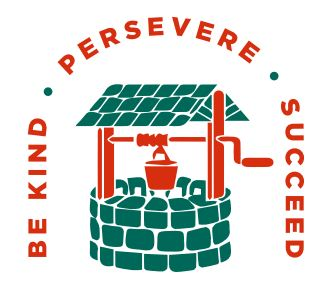 Keelham Primary SchoolPupil premium strategy statementThis statement details our school’s use of pupil premium (and recovery premium for the 2021 to 2022 academic year) funding to help improve the attainment of our disadvantaged pupils. It outlines our pupil premium strategy, how we intend to spend the funding in this academic year and the effect that last year’s spending of pupil premium had within our school. School overviewFunding overviewPart A: Pupil premium strategy planStatement of intentChallengesThis details the key challenges to achievement that we have identified among our disadvantaged pupils.Intended outcomes This explains the outcomes we are aiming for by the end of our current strategy plan, and how we will measure whether they have been achieved.Activity in this academic yearThis details how we intend to spend our pupil premium (and recovery premium funding) this academic year to address the challenges listed above.Teaching (for example, CPD, recruitment and retention)Targeted academic support (for example, tutoring, one-to-one support structured interventions) Wider strategies (for example, related to attendance, behaviour, wellbeing)Total budgeted cost: £ Part B: Review of outcomes in the previous academic yearPupil premium strategy outcomesThis details the impact that our pupil premium activity had on pupils in the 2022 to 2023 academic year. Externally provided programmesPlease include the names of any non-DfE programmes that you purchased in the previous academic year. This will help the Department for Education identify which ones are popular in EnglandDetailDataSchool nameKeelham Primary SchoolNumber of pupils in school 116Proportion (%) of pupil premium eligible pupils17.2%Academic year/years that our current pupil premium strategy plan covers (3 year plans are recommended)2021-22, 2022-23, 2023-24Date this statement was published01 September 2021Date on which it will be reviewed 01 September 2023Statement authorised byRobert HunterPupil premium leadRobert HunterGovernor / Trustee leadCommittee CDetailAmountPupil premium funding allocation this academic year£24,481Recovery premium funding allocation this academic year£1,166Pupil premium funding carried forward from previous years (enter £0 if not applicable)£0Total budget for this academic yearIf your school is an academy in a trust that pools this funding, state the amount available to your school this academic year£25,647We organise teaching and learning at Keelham in order to meet the needs of all children in the best way. We want our children to be: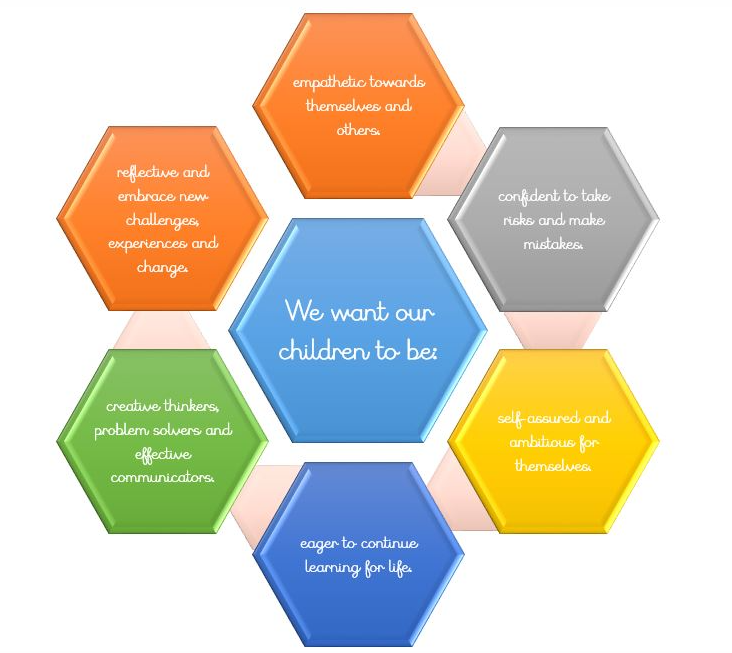 We ensure that appropriate provision is made for children who belong to vulnerable groups and that socially disadvantaged children have their needs adequately assessed and met.We recognise that not all children who receive pupil premium will be socially disadvantaged and we recognise that not all children that are disadvantaged will be in receipt of Pupil premium money.Challenge numberDetail of challenge 1The COVID-19 pandemic has had a negative impact on their development of basic reading skills. reading fluency and exposure to high quality texts. 2Some pupils on entry have speech, communication and language needs. 3Pupils’ present with emotional and social needs. This could affect the rate of progress they make academically.4Poor attendance of some children identified as disadvantaged.  5Pupils in upper KS2 struggle to retain the fundamentals of mathematics. Intended outcomeSuccess criteriaFor all disadvantaged pupils in school to make or exceed nationally expected progress rates in reading.To narrow the attainment gap between disadvantaged and non-disadvantaged pupils in writing.ActivityEvidence that supports this approachChallenge number(s) addressedPurchase of standardised diagnostic assessments from NFER for use from September 2023Training for staff to ensure assessments are interpreted and administered correctly.Standardised tests can provide reliable insights into the specific strengths and weaknesses of each pupil to help ensure they receive the correct additional support through interventions or teacher instruction:1, 2 and 5Observe and share practice through school and engage in further research and support collaborative conversations regarding the effectiveness of feedback Feedback | EEF (educationendowmentfoundation.org.uk)1, 2 and 5To upskill staff with appropriate approaches and pedagogy to teach early reading effectively. Teaching assistants can provide a large positive impact on learner outcomesPhonics | EEF (educationendowmentfoundation.org.uk) 1, 2Reading fluency interventions  focus on the teaching of targeted reading fluency. On average, oral language approaches have a high impact on pupil outcomes of 6 months’ additional progress.Reciprocal Reading | EEF (educationendowmentfoundation.org.uk)Reading comprehension strategies are high impact on average (+6 months). Alongside phonics it is a crucial component of early reading instruction.Oral language interventions | EEF (educationendowmentfoundation.org.uk)Reading comprehension strategies | EEF (educationendowmentfoundation.org.uk)1To providing a breadth of experiences to enhance pupil’s cultural capital. Skilled teachers to deliver art, music, ICT and French to learners in KS1 and 2. Arts participation approaches can have a positive impact on academic outcomes in other areas of the curriculum.Arts participation | EEF (educationendowmentfoundation.org.uk)1,2 3, 4 and 5 CostProfessionals teaching Music, Computing and MFL£10,925Professional teaching of Art £3,800NFER Materials£1,500£16,225Budgeted cost: £ ActivityEvidence that supports this approachChallenge number(s) addressedIdentified pupils receive 3x weekly maths intervention additional to QFT mathematics session led by Class Teacher and HLTA (Impact assessed after 6 weeks)Small group tuition has an average impact of four months’ additional progress over the course of a year.Small group tuition | EEF (educationendowmentfoundation.org.uk)Teaching assistants can provide a large positive impact on learner outcomesTeaching Assistant Interventions | EEF (educationendowmentfoundation.org.uk)5Reading Fluency Intervention for targeted pupils led by KS2 lead. On average, oral language approaches have a high impact on pupil outcomes of 6 months’ additional progress.Reading comprehension strategies are high impact on average (+6 months). Alongside phonics it is a crucial component of early reading instruction.Oral language interventions | EEF (educationendowmentfoundation.org.uk)Reading comprehension strategies | EEF (educationendowmentfoundation.org.uk)1Children identified as vulnerable readers are heard reading daily. On average, oral language approaches have a high impact on pupil outcomes of 6 months’ additional progress.Oral language interventions | EEF (educationendowmentfoundation.org.uk)1Identified pupils receive 3x weekly phonics intervention additional to QFT phonics session led by Phonics Champion in EYFS/KS1 and KS2. (Impact assessed after 6 weeks)Phonics approaches have a strong evidence base that indicates a positive impact on the accuracy of word reading (though not necessarily comprehension), particularly for disadvantaged pupils: Phonics | EEF (educationendowmentfoundation.org.uk)1, 2The school environment encourages a love of reading and encourages children to read through ‘Yearn to Learn’ and ‘Love to Read’ texts throughout the term.1, 2, 3 and 4CostPhonics Champion £4,689.05Additional materials to support a love to read£2,300Additional materials to support Phonics intervention£2,000£8,989.05ActivityEvidence that supports this approachChallenge number(s) addressedWork with families who require support to engage with school and improve overall attendance of vulnerable children. Parental engagement has a positive impact on average of 4 months’ additional progress.Parental engagement | EEF (educationendowmentfoundation.org.uk)3,4 and 5CostTeaching£16,225Targeted academic support£8,989.05Wider strategies£25,212Below is a breakdown and analysis of the summative data from disadvantaged pupils collected from assessments undertaken at the end of KS2 for the academic year of 2022-23: Attainment and Progress: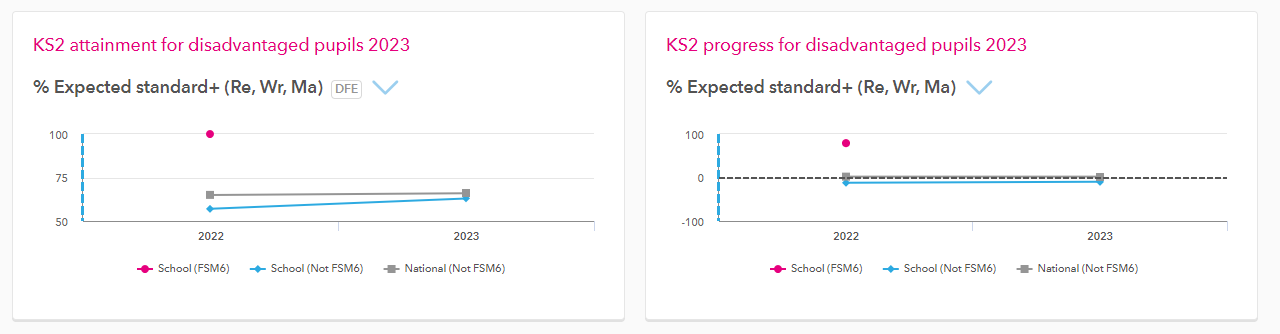 Attainment and Progress group analysis: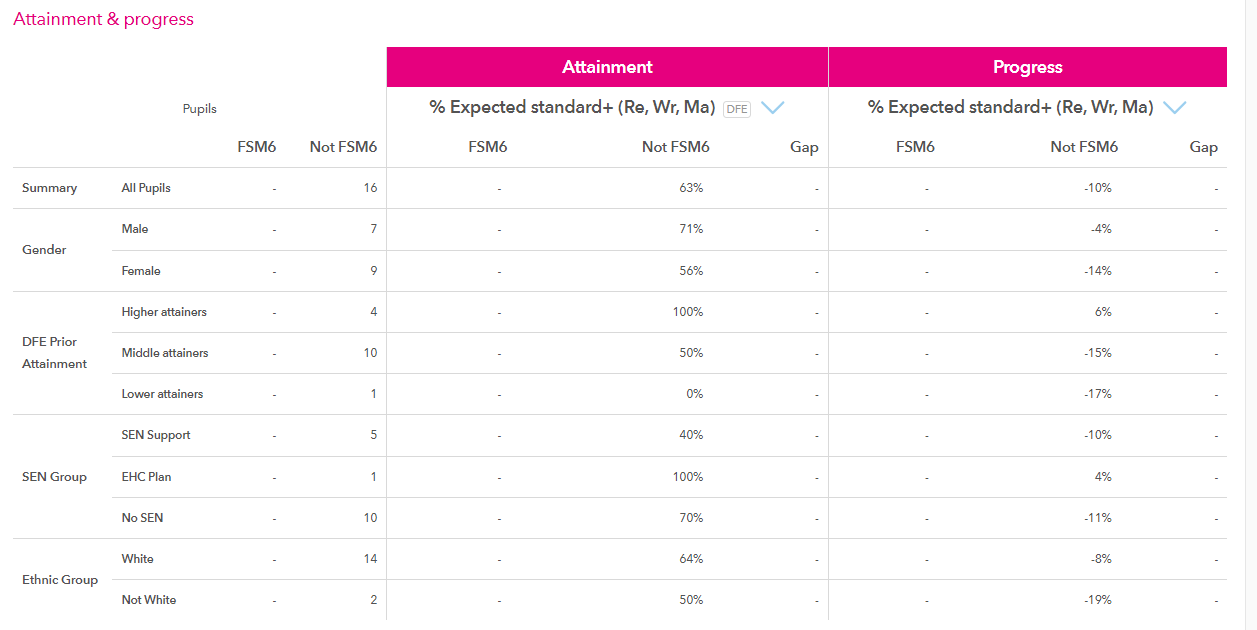 Attendance Statistics 2022 -23 Attendance of Pupil Premium PupilsProgrammeProviderSpelling ShedEdShedTT RockstarsMaths Circle LTDLetter Join HandwritingGreen and Tempest LTD 